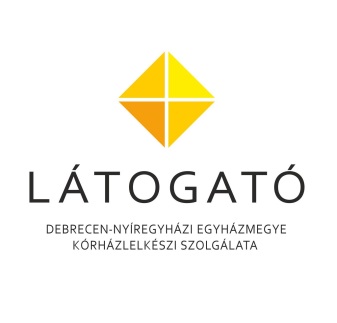 JELENTKEZÉSI LAP2024. június 01.KÜLDETÉSa DNYEM Kórházlelkészi Szolgálatának IV. szakmai napjanév:lakcím:e-mail cím:telefonszám:munkahely:foglalkozás/munkakör:önkéntes:   igen  /  nem  szervezet, ahol önkénteskedik:Jelentkezési határidő:    2024. május 24. péntekA részvétel ingyenes, de regisztrációhoz kötött!Jelentkezni lehet : beteglatogato.koordinator@gmail.com